Phonics/ReadingMrs Hughes and Jade’s group – include the alternative representations of the sounds if there are any – e.g. ai, ay, a_e in your listsWritingMaths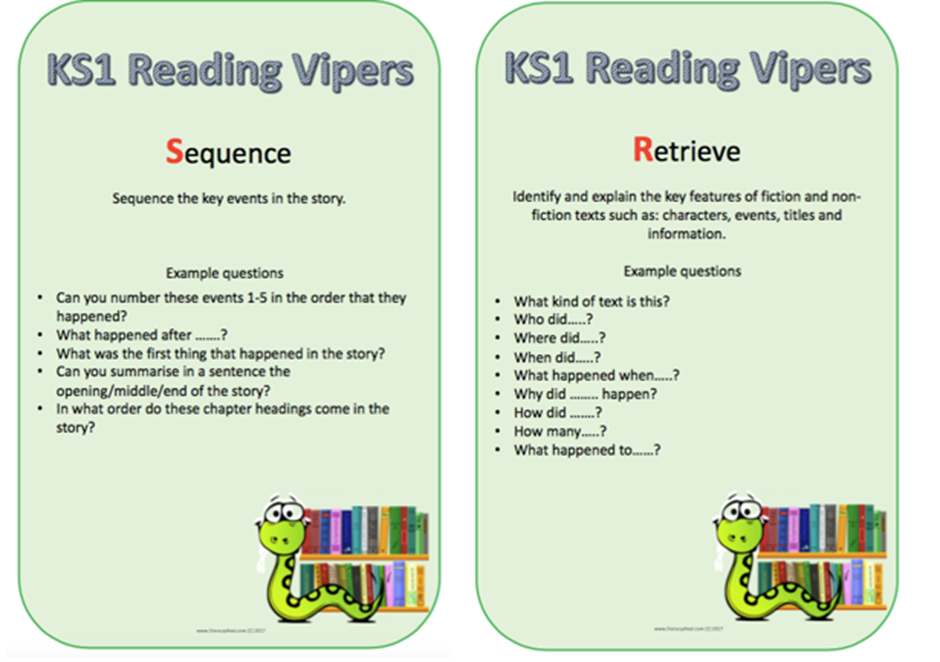 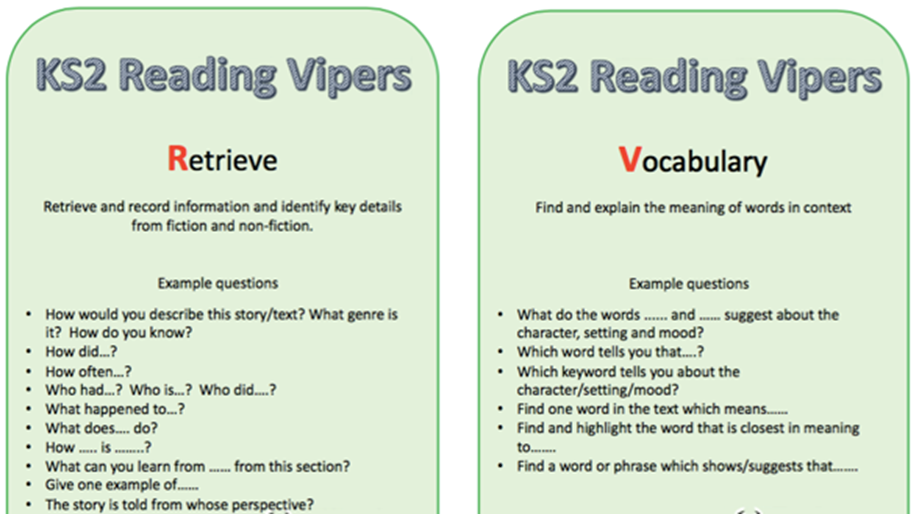 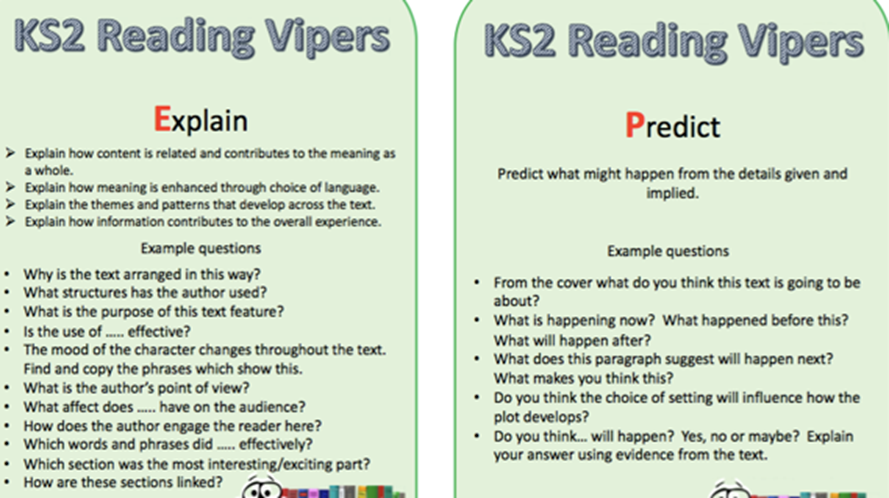 MondayTuesdayWednesdayThursdayFridayPlay a game on Phonics Play https://www.phonicsplay.co.uk/Reception – Sign up to https://www.teachyourmonstertoread.com/Play a game on Phonics Play https://www.phonicsplay.co.uk/Reception – Sign up to https://www.teachyourmonstertoread.com/Play a game on Phonics Play https://www.phonicsplay.co.uk/Reception – Sign up to https://www.teachyourmonstertoread.com/Play a game on Phonics Play https://www.phonicsplay.co.uk/Reception – Sign up to https://www.teachyourmonstertoread.com/Play a game on Phonics Play https://www.phonicsplay.co.uk/Reception – Sign up to https://www.teachyourmonstertoread.com/Bank HolidayWrite a list of words containing the sound of the day.Mrs Adrew/Lynsey group: ngMrs Penhaligan’s group: spMrs Hughes’ group: strJade’s group: ouWrite a list of words containing the sound of the day.Mrs Adrew/Lynsey group: quMrs Penhaligan’s group: blMrs Hughes’ group: prJade’s group: ieWrite a list of words containing the sound of the day.Mrs Adrew/Lynsey group: aiMrs Penhaligan’s group: frMrs Hughes’ group: nchJade’s group: eaWrite a list of words containing the sound of the day.Mrs Adrew/Lynsey group: eeMrs Penhaligan’s group: ndMrs Hughes’ group: ewJade’s group: irChoose a different way to practice your tricky words each day from the list below.Choose a different way to practice your tricky words each day from the list below.Choose a different way to practice your tricky words each day from the list below.Choose a different way to practice your tricky words each day from the list below.Choose a different way to practice your tricky words each day from the list below.Choose a different way to practice your tricky words each day from the list below.Choose a different way to practice your tricky words each day from the list below.Choose a different way to practice your tricky words each day from the list below.Rainbow write – choose a different colour for each wordChalk them outsideChalk them outsideBubble write – use bubble writingBubble write – use bubble writingWrite them in alphabetical orderWrite them in alphabetical orderUse each of your spellings in a sentenceMrs Andrew/ Lynseywe    me    be    myMrs Andrew/ Lynseywe    me    be    myMrs Penhaliganwas    they    are    allMrs Penhaliganwas    they    are    allMrs Hughessome    were    little    couldMrs Hughessome    were    little    couldJadesome    were    little    couldJadesome    were    little    couldReading (at least 20 minutes a day)Read your own book or share a story together.  Every few pages look at and have a go at answering 1-3 of the vipers questions – see below.  At the end of the week write a review about your favourite book.  Remember to ask for sponsorship for Read for Good!MondayTuesdayWednesdayThursdayFridayBank HolidayKeep a diary for the week.  Each day write about something and illustrate.  It will be great to see what everyone has got up too.  I will keep a diary too.  Below are some suggestions for writing ideas that you might include.Keep a diary for the week.  Each day write about something and illustrate.  It will be great to see what everyone has got up too.  I will keep a diary too.  Below are some suggestions for writing ideas that you might include.Keep a diary for the week.  Each day write about something and illustrate.  It will be great to see what everyone has got up too.  I will keep a diary too.  Below are some suggestions for writing ideas that you might include.Keep a diary for the week.  Each day write about something and illustrate.  It will be great to see what everyone has got up too.  I will keep a diary too.  Below are some suggestions for writing ideas that you might include.Year 1 focus activities for each day.Looked at the jumbled up nursery rhymes.  Can you write them out/cut and stick them into the correct order?  A diary needs to be written in order. Day 1 entry - Write your first entry.Read Day 1 and edit if you need to. Day 2 entry – can you include some adjectives to make your writing more descriptive – “I saw a little, red ladybird with six black spots.” Day 3 entry – Can you used connectives to join your ideas together – “We played catch in the garden but I dropped the ball.”  “I phoned my Grandma and told her about my Easter hunt.”Day 4 entry – Today can you use time words to help explain your day?  “After breakfast I read my reading book then I had a snack.”  “Before tea I made a Lego model.”Make your diary into a book with a front cover.Someone you have spoken to.Something you have seen outside.A game that you have played.Your favourite meal of the day.A programme that you have watched.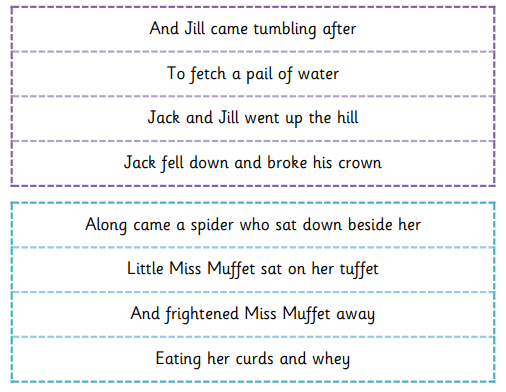 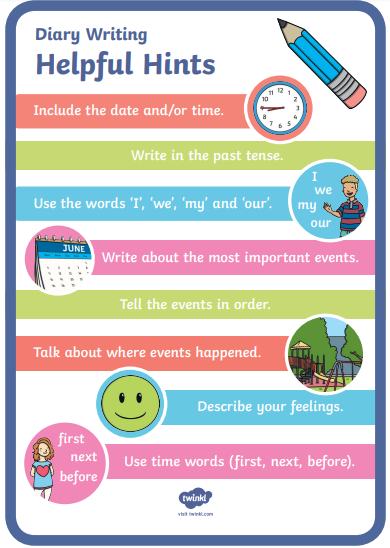 MondayTuesdayWednesdayThursdayFridayComplete the assigned tasks on Mathletics.Complete the assigned tasks on Mathletics.Complete the assigned tasks on Mathletics.Complete the assigned tasks on Mathletics.Complete the assigned tasks on Mathletics.Roll 2 dice and add the numbers together.  If you want it trickier try using 3 or 4!Roll 2 dice and add the numbers together.  If you want it trickier try using 3 or 4!Use empty bottles to make skittles.  Give each bottle a number – how many points can you score.Go on Supermovers and challenge Webster to count in 10’s. https://www.bbc.co.uk/teach/supermovers/ks1-maths-the-10-times-table-with-webster-the-spider/zm32cqtGo on Supermovers and challenge Webster to count in 10’s. https://www.bbc.co.uk/teach/supermovers/ks1-maths-the-10-times-table-with-webster-the-spider/zm32cqt